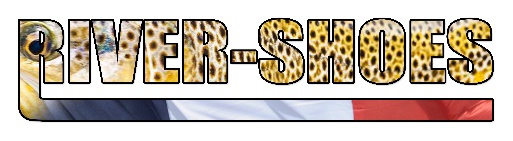 465 B Route Des Vergers 26260 CLERIEUXTel : 07 71 73 53 26Email : river.shoes.sas@gmail.comSIRET : 832 792 816 00015CHAUSSURES ANDREW Fly :Indiquez ici votre pointure de chaussures de ville (la plus grande):	Semelle Vibram  /  Semelle Vibram + 24 Clous ( 12 par chaussure)                                            239€  /  269€	Ressemelage en Vibram ou Feutre (Original sur Andrew Fly)		  69€ACCESSOIRES :	Casquette RIVER-SHOES								15.00€	Boite graisse Andrew pour entretien du cuir						15.90€	Kit 24 Clous SoftGrip pour Feutre (Pointes Tungstène, tète plate, long 1.9mm)		29.90€	Kit 24 Clous HardGrip pour Vibram (Pointes Tungstène, tète pointue, long 3.6mm)		29.90€Outil de montage + Poignée pour Kit clous						   8.90€Semelles Feutre noir 10mm (Original sur Andrew Fly, la paire)				 19.90€Lacets 180cm (Original sur Andrew Fly) la paire						   6.90€Sac à chaussures + waders								 19.90€					VERNIS UV  FAST   LASER  :  Pensez aux Packs Spéciaux a Prix Avantageux  visible sur le siteUV FAST  Transparent  5g  :   Clear Fluid  /  Clear Epais						 5.80€UV FAST Transparent  15g  :  Clear Fluid  /  Clear Epais						14.90€UV FAST Metal 5g  :  Or  /  Argent  /  Cuivre 							 8.60 €UV FLUO  5g :   Orange Fluo  /  Chartreuse Fluo  /  Rose  Fluo					  8.20€UV FAST  5g  :  Noir  /  Blanc  /  Olive  / Rouge  /  Orange  / Jaune  /  Bleu  / Marron			  8.20€Lampe UV 											         9€Fly Line Cleaner LASER ( produit d’entre tien pour soie flottante ) 10Ml				         6€						CANNE  Toc - Nymphe  NATIVE  ‘’NII’’ 3.30m /  3.80m 		                                             249€  /  269€	Brins intermédiaires /Scion								    50€WADERS  Hotfly Supeb  ‘’Alpine Diver V2’’ - Thermosoudé				  	 399€WADERS Hotfly Superb Passion – Thermosoudé                                                                                                          289€Pantalon de wading Hotfly Super ‘’Alpine Diver V2’’ – Thermosoudé			 289€	EXPEDITION  par Mondial Relay	(Chaussures /  Waders)				                   10.00€	EXPEDITION  par Colissimo  (pour Accessoires et Vernis)					4.90€		Règlement par :	            Virement Bancaire  (BIC : CMCIFR2A   IBAN : FR7610278089070002023420126)                                                      ChèqueMONTANT   TOTAL : 			 	    reçu le			(Acompte :			le		)	